РЕШЕНИЕЗаслушав информацию заместителя Главы администрации Петропавловск-Камчатского городского округа – руководителя Управления делами администрации Петропавловск-Камчатского городского округа К.В. Брызгина о необходимости создания рабочей группы по разработке проекта решения Городской Думы Петропавловск-Камчатского городского округа «О порядке участия Петропавловск-Камчатского городского округа в организации деятельности по сбору (в том числе раздельному сбору), транспортированию, обработке, утилизации, обезвреживанию, захоронению твердых коммунальных отходов», в соответствии со статьей 18 Регламента Городской Думы Петропавловск-Камчатского городского округа Городская Дума Петропавловск-Камчатского городского округаРЕШИЛА:1. Создать рабочую группу по разработке проекта решения Городской Думы Петропавловск-Камчатского городского округа «О порядке участия Петропавловск-Камчатского городского округа в организации деятельности по сбору (в том числе раздельному сбору), транспортированию, обработке, утилизации, обезвреживанию, захоронению твердых коммунальных отходов» в следующем составе:представитель прокуратуры города Петропавловска-Камчатского
(по согласованию).2. Рабочей группе разработать указанный проект решения и представить                          его председателю Городской Думы Петропавловск-Камчатского городского округа                   для внесения на рассмотрение очередной сессии Городской Думы Петропавловск-Камчатского городского округа.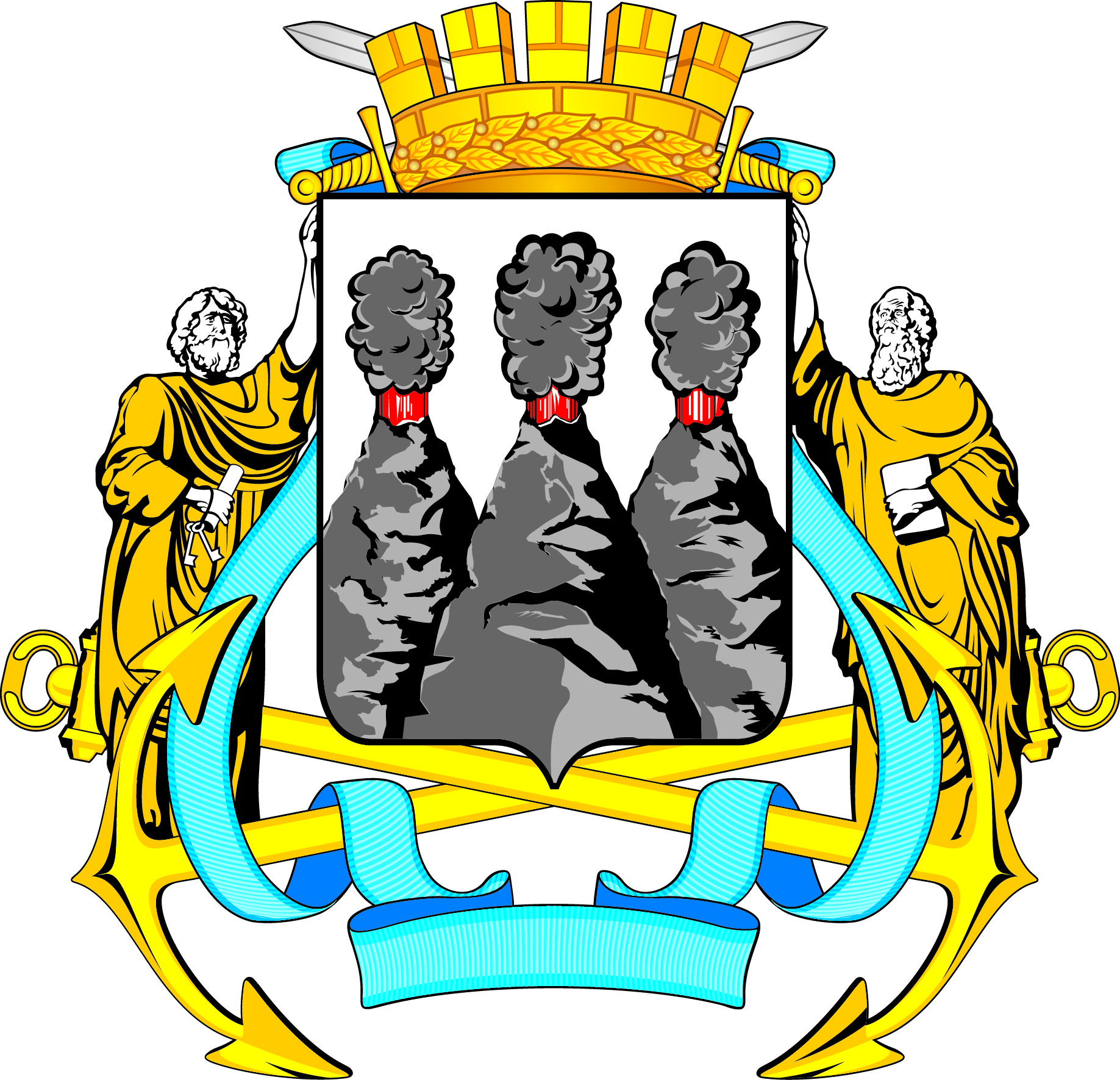 ГОРОДСКАЯ ДУМАПЕТРОПАВЛОВСК-КАМЧАТСКОГО ГОРОДСКОГО ОКРУГАот 29.11.2017 № 65-р3-я сессияг.Петропавловск-КамчатскийО создании рабочей группы по разработке проекта решения Городской Думы Петропавловск-Камчатского городского округа «О порядке участия Петропавловск-Камчатского городского округа в организации деятельности по сбору (в том числе раздельному сбору), транспортированию, обработке, утилизации, обезвреживанию, захоронению твердых коммунальных отходов» председатель рабочей группы:председатель рабочей группы:председатель рабочей группы:Александрова Ю.Н.-заместитель Главы администрации Петропавловск-Камчатского городского округа;заместитель Главы администрации Петропавловск-Камчатского городского округа;заместитель председателя рабочей группы:заместитель председателя рабочей группы:заместитель председателя рабочей группы:заместитель председателя рабочей группы:Прудкий Д.А.-заместитель председателя Городской Думы Петропавловск-Камчатского городского округа – председатель Комитета по городскому и жилищно-коммунальному хозяйству;заместитель председателя Городской Думы Петропавловск-Камчатского городского округа – председатель Комитета по городскому и жилищно-коммунальному хозяйству;секретарь рабочей группы: секретарь рабочей группы: секретарь рабочей группы: секретарь рабочей группы: Карпекина М.А.-ведущий консультант организационно-правового отдела Управления городского хозяйства администрации Петропавловск-Камчатского городского округа;ведущий консультант организационно-правового отдела Управления городского хозяйства администрации Петропавловск-Камчатского городского округа;члены рабочей группы:члены рабочей группы:члены рабочей группы:члены рабочей группы:Гаврилов И.В.Ерш А.Ю.Ковальчук Е.В.- --депутат Городской Думы Петропавловск-Камчатского городского округа по единому муниципальному избирательному округу;советник юридического отдела аппарата Городской Думы Петропавловск-Камчатского городского округа;начальник организационно-правового отдела Управления городского хозяйства администрации Петропавловск-Камчатского городского округа;депутат Городской Думы Петропавловск-Камчатского городского округа по единому муниципальному избирательному округу;советник юридического отдела аппарата Городской Думы Петропавловск-Камчатского городского округа;начальник организационно-правового отдела Управления городского хозяйства администрации Петропавловск-Камчатского городского округа;Корнейчук Т.Г.Кронов А.А.--заместитель начальника правового отдела Управления делами администрации Петропавловск-Камчатского городского округа;депутат Городской Думы Петропавловск-Камчатского городского округа по избирательному округу № 3;заместитель начальника правового отдела Управления делами администрации Петропавловск-Камчатского городского округа;депутат Городской Думы Петропавловск-Камчатского городского округа по избирательному округу № 3;Останина М.Г.-советник правового отдела Управления делами администрации Петропавловск-Камчатского городского округа;советник правового отдела Управления делами администрации Петропавловск-Камчатского городского округа;Пономаренко О.А.-заместитель руководителя Управления архитектуры, градостроительства и земельных отношений администрации Петропавловск-Камчатского городского округа;заместитель руководителя Управления архитектуры, градостроительства и земельных отношений администрации Петропавловск-Камчатского городского округа;Сашенков А.А.-начальник Контрольного управления администрации Петропавловск-Камчатского городского округа;начальник Контрольного управления администрации Петропавловск-Камчатского городского округа;Черный А.А.-исполняющий обязанности председателя Контрольно-счетной палаты Петропавловск-Камчатского городского округа;исполняющий обязанности председателя Контрольно-счетной палаты Петропавловск-Камчатского городского округа;Председатель Городской ДумыПетропавловск-Камчатского городского округаГ.В. Монахова